Step 1 – Bell Work: Imagine that the United States was still a colony of Great Britain.  How do you think your daily life would be different?Step 2 – Vocabulary Work.  Complete the vocabulary work necessary to understand this lesson.  The vocabulary should be completed first.  Terms to know:Step 3 – Read the article “Colonial Mercantilism”.  Complete the impact chart at the bottom of the reading to understand how Great Britain benefited at the expense of the thirteen colonies. Step 4 – Interactive Lecture – “What was it like to live in the colonies in the 1770s”.  Step 5 – Read the article “What Opportunities Did This Colonial Farmer Enjoy? One farmer who wrote about his life in the colonies was Philip Taylor.  Read what he wrote. Work with a partner to answer the questions that follow.  Be prepared to share your ideas with the class.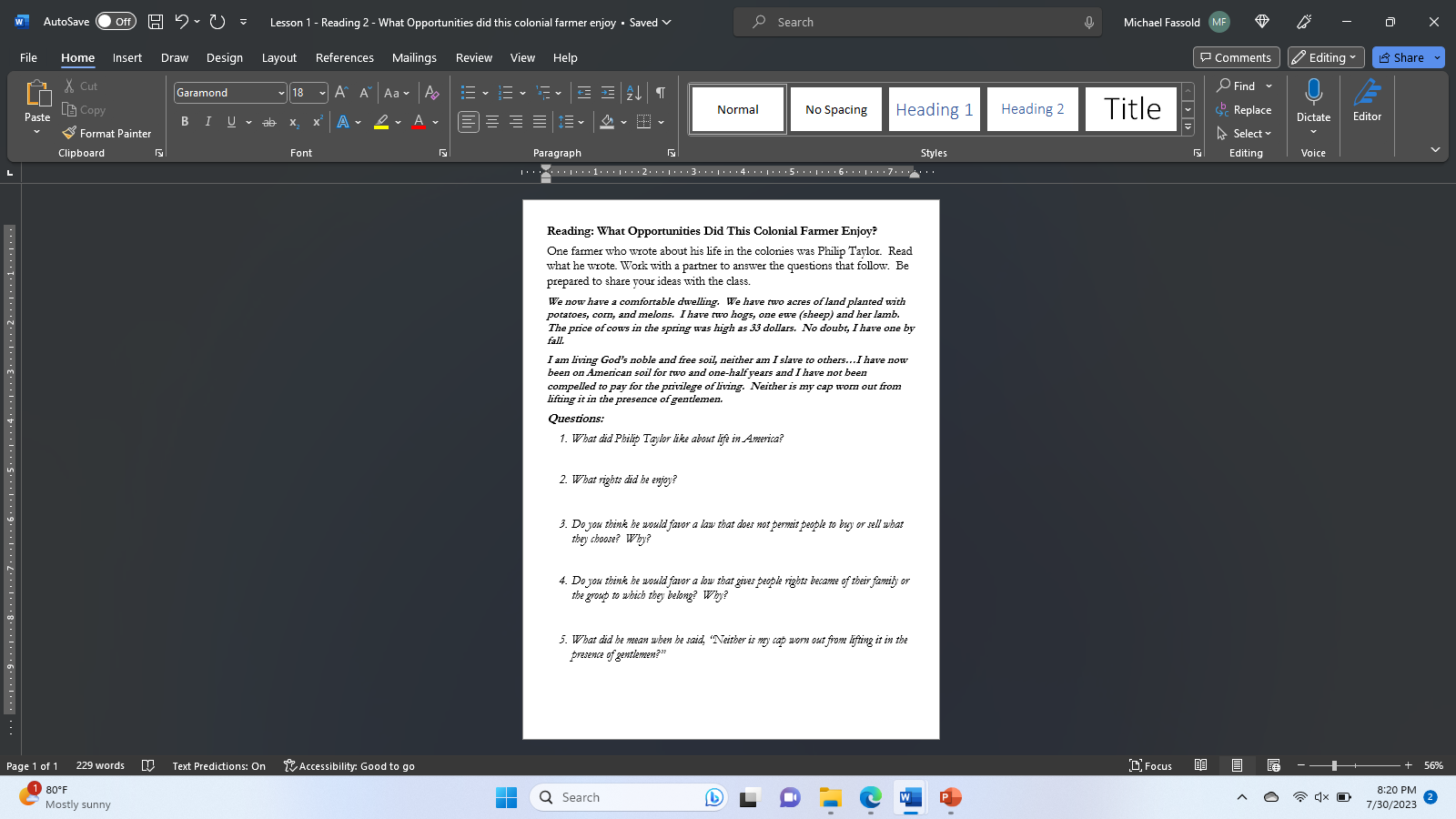 Step 6 – Interactive Lecture – Part II – “What was it like to live in the colonies in the 1770s”.  Step 7 – Read the mini-biography on Abigail Adams.  Once you finish reading complete an historical marker on her life.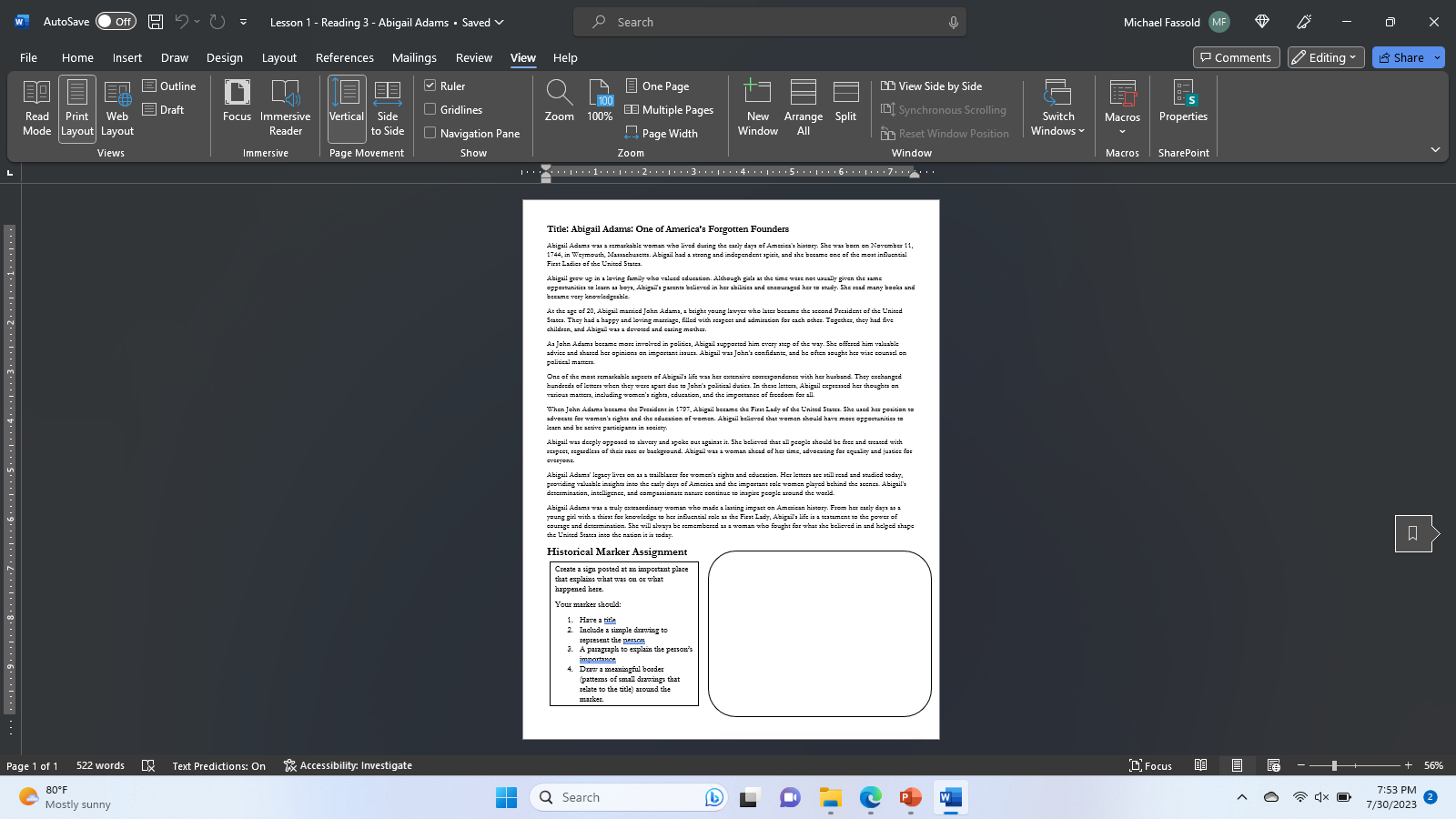 Class Guide Lesson 1 – What were people like in the British colonies in America during the 1770s?Name: ________________________________Can you name one of the Founders of the United States?ColonyDiverseFoundersIndentured ServantPlantationSelf-SufficientSlaveMercantilism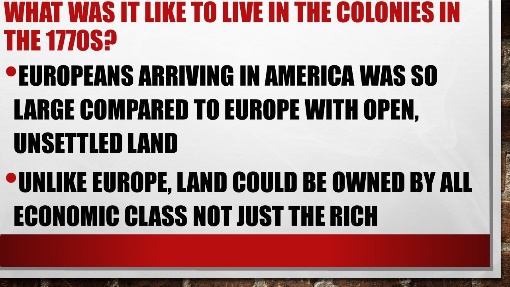 What impact do you think it had in Europe for only the rich could own land?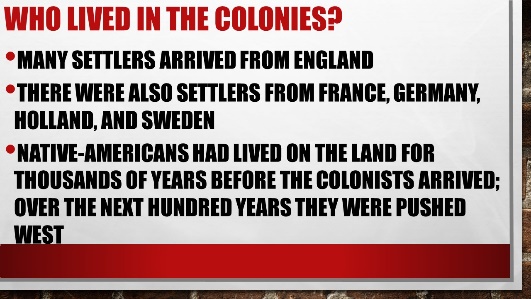 Why do you think Native-American pushed West instead of fighting for their ancestral land?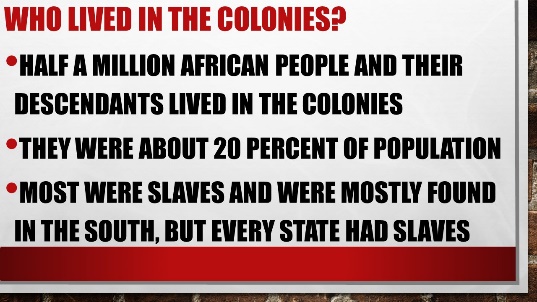 Why do you think the Southern economies used slave labor?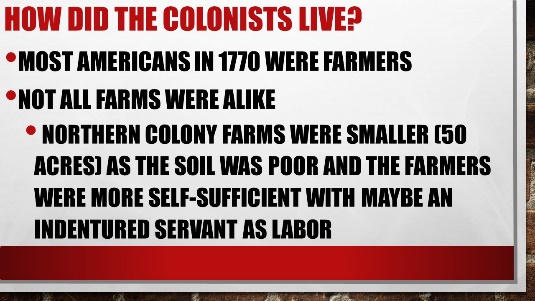 Why do you think there were less slaves in the Northern colonies?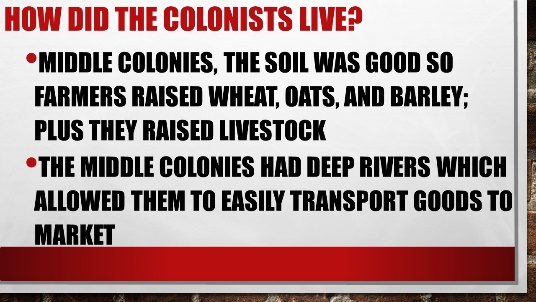 Why were deep rivers that flowed west to east such an advantage in the Middle Colonies?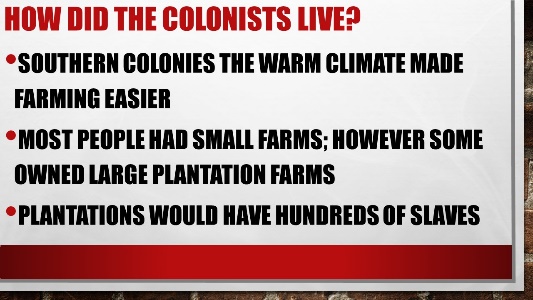 Why were deep rivers that flowed west to east such an advantage in the Middle Colonies?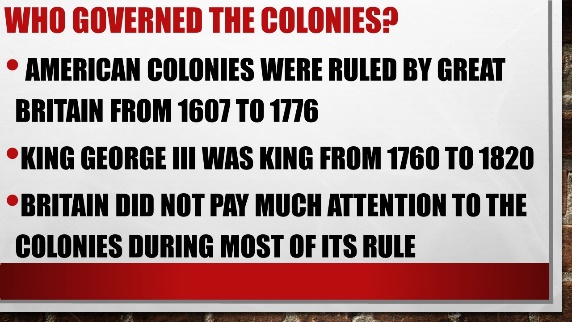 Why do you think that Great Britain ignored the colonies through most of its rule?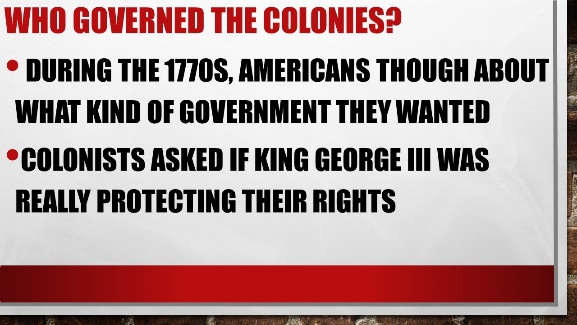 If you lived in the colonies in the 1770s, would you think the times were exciting to something to fear?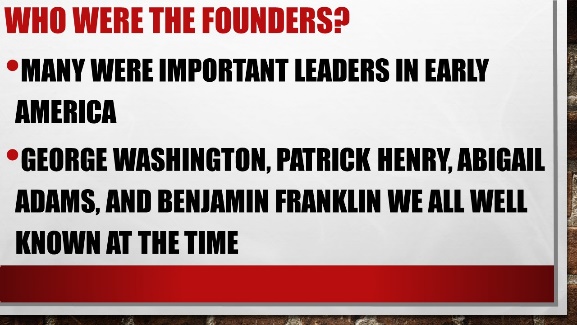 What would the founders by considered by the eyes of the British government in the 1770s?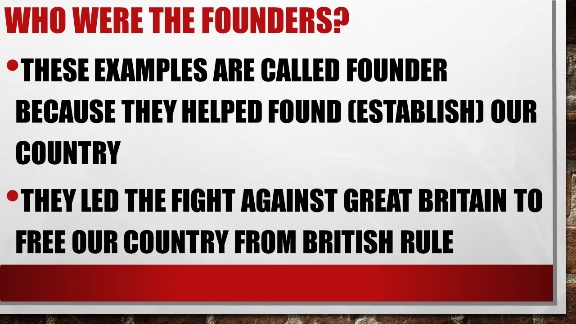 What do you think the founders risked by supporting independence from Great Britain?